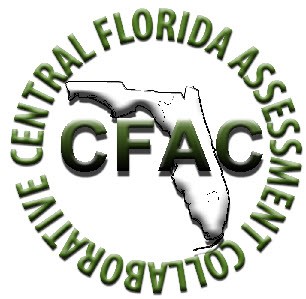 I. Guide to the Individual Benchmark SpecificationsContent specific guidelines are given in the Individual Benchmark Specifications for each course.  The Specifications contains specific information about the alignment of items with the NGSSS and the Florida Standards.  It identifies the manner in which each benchmark is assessed, provides content limits and stimulus attributes for each benchmark, and gives specific information about content, item types, and response attributes.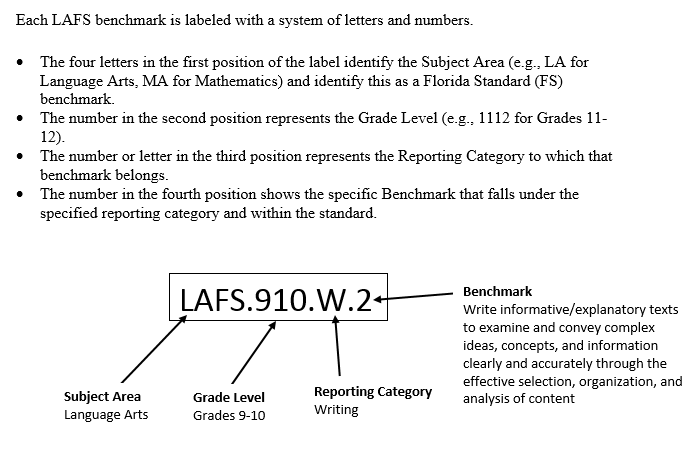 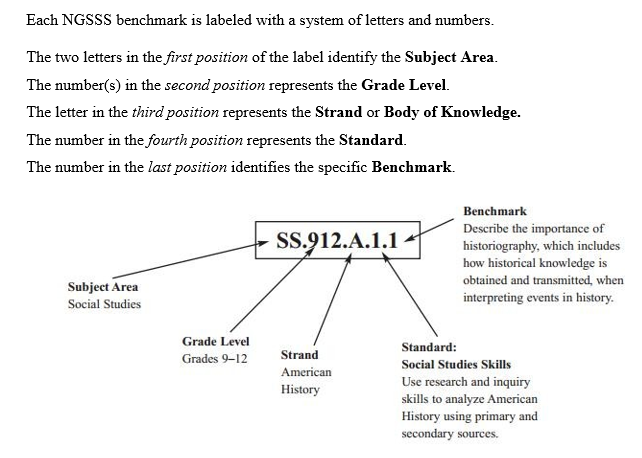 Definitions of Benchmark SpecificationsThe Individual Benchmark Specifications provides standard-specific guidance for assessment item development for CFAC item banks.  For each benchmark assessed, the following information is provided:II. Individual Benchmark Specifications2014Reporting Categoryis a grouping of related benchmarks that can be used to summarize and report achievement.Standardrefers to the standard statement presented in the NGSSS.Benchmarkrefers to the benchmark statement presented in the NGSSS.  In some cases, two or more related benchmarks are grouped together because the assessment of one benchmark addresses another benchmark.  Such groupings are indicated in the Also Assesses statement.Item Types	are used to assess the benchmark or group of benchmark.Benchmark Clarificationsexplain how achievement of the benchmark will be demonstrated by students.  In other words, the clarification statements explain what the student will do when responding to questions.Content Limitsdefine the range of content knowledge and that should be assessed in the items for the benchmark.Stimulus Attributesdefine the types of stimulus materials that should be used in the items, including the appropriate use of graphic materials and item context or content.Response Attributesdefine the characteristics of the answers that a student must choose or provide.Sample Itemsare provided for each type of question assessed.  The correct answer for all sample items is provided. Strand Wellness, Fitness, and First AidStandardAchieving a Healthy LifestyleLearning Objective/Benchmark PE.912.L.4.1JROTC CrosswalkDevelop a plan to improve your whole healthFor Instructor Use: U4C1L3Item TypeMultiple Choice, Short AnswerLearning Objective ClarificationThe student will identify the components of whole health.  The student will determine how food impacts overall health. The student will determine how exercise impacts overall health.  The student will identify how stress impacts overall health.  The student will identify how sleep impacts overall health.  The student will identify behaviors that negatively affect health.Content FocusThe Components of Whole HealthContent LimitsItems must be limited to passages or graphics be limited to Army JROTC LET-2 appropriate curriculum.  Items should be written at or below the ninth grade readability level. Text AttributesItem stimuli must be limited to passages or graphics included in applicable service program instruction.Distractor AttributesVideo or audio distractors are limited to no more than 30 seconds in length.Sample Item"Learning to eat balanced meals, even on the run, contributes to your overall well-being by…Which of the following does not correctly complete the following sentence?A) helping to maintain the proper weight."B) minimizing your metabolism and basic body functions."C) providing energy for physical activities."D) supplying nutrients for good health."Answer: BStrandWellness, Fitness, and First AidStandardAchieving a Healthy LifestyleLearning Objective/BenchmarkLAFS.910.L.3.4JROTC CrosswalkDiscover the nutritional needs necessary for your optimum healthFor Instructor Use: U4C1L4Item TypeMultiple ChoiceLearning Objective ClarificationThe student will identify the recommended daily nutrition guidelines. The student will identify foods that provide the recommended daily nutrition. The student will explore the recommended daily intake of calories for a person of your age, gender, and physical condition. The student will correlate food portions and calories to optimum weight and health. The student will develop a nutritious diet for themselves.Content FocusNutrition – You Are What You EatContent LimitsItems must be limited to passages or graphics be limited to Army JROTC LET-2 appropriate curriculum.  Items should be written at or below the ninth grade readability level. Text AttributesItem stimuli must be limited to passages or graphics included in applicable service program instruction.Distractor AttributesVideo or audio distractors are limited to no more than 30 seconds in length.Sample ItemWhat are substances found in food that allow the body to function properly called?A) nutrientsB) osteoporosisC) proteinD) stimulantAnswer: AStrandWellness, Fitness, and First AidStandardFirst Aid for Emergency and Non-Emergency SituationsLearning Objective/BenchmarkHE.912.C.2.5JROTC CrosswalkAssess first aid situationsFor Instructor Use: U4C2L1Item TypeMultiple Choice, Short AnswerLearning Objective ClarificationThe student will:Explain the significance of the Good Samaritan LawIdentify the steps for evaluating a victimIdentify the seven life-saving steps of first aidIdentify the information needed when calling an emergency number such as 911Describe the purpose of the Universal PrecautionsContent FocusThe Need for First Aid/Your ResponseContent LimitsItems must be limited to passages or graphics be limited to Army JROTC LET-2 appropriate curriculum.  Items should be written at or below the ninth grade readability level.Text AttributesItem stimuli must be limited to passages or graphics included in applicable service program instruction.Distractor AttributesVideo or audio distractors are limited to no more than 30 seconds in length.Sample ItemRead the following paragraph. The Good Samaritan Law is designed to protect the rescuer and requires people to assist others in distress.  It protects rescuers from lawsuits as long as they act in good faith, without compensation and administers first aid correctly and without malicious misconduct or gross negligence.Which of the following are changes that should be made to the paragraph?A) change "administers first aid" to "evaluate victims"B) change "assist others in distress" to "learn first aid"C) change "requires" to "encourage"D) change "the rescuer" to "medical personnel"Answer: CStrandWellness, Fitness, and First AidStandardFirst Aid for Emergency and Non-Emergency Situations Learning Objective/BenchmarkHE.912.C.1.3JROTC CrosswalkDemonstrate life-saving skillsFor Instructor Use: U4C2L2Item TypeMultiple Choice, Short AnswerLearning Objective ClarificationThe student willDescribe how to perform rescue breathing Identify the steps for performing CPRExplain how CPR can keep a victim’s heart and brain aliveDescribe the steps for performing abdominal thrustsContent FocusThe First Life-Saving StepsContent LimitsItems must be limited to passages or graphics be limited to Army JROTC LET-2 appropriate curriculum.  Items should be written at or below the ninth grade readability level. Text AttributesItem stimuli must be limited to passages or graphics included in applicable service program instruction.Distractor AttributesVideo or audio distractors are limited to no more than 30 seconds in length.Sample ItemKelly's grandmother was telling a story about life during World War II. As she listened, Kelly's grandmother first seemed to get confused, then was unable to speak, and finally was unable to lift her left arm. Kelly determined that her grandmother was having a stroke, so she called 911.  What should she do next?A) wait for the emergency medical service personnelB)  immediately give mouth-to-mouth resuscitation, even if she is still breathingC)  try to get her grandmother to stay awake by walking her around the room until EMS personnel arriveD)  lay her grandmother on one side, cover her with a blanket, monitor the ABC’s, and give CPR as necessaryAnswer:  BStrandWellness, Fitness, and First AidStandardFirst Aid for Emergency and Non-Emergency SituationsLearning Objective/Benchmark PE.912.L.3.6JROTC CrosswalkDemonstrate first aid procedures for bleeding victimsFor Instructor Use: U4C2L3Item TypeMultiple Choice, Short AnswerLearning Objective ClarificationThe student willIdentify the three types of bleedingIdentify the best way to control most cases of bleedingDistinguish among direct pressure, pressure points, and a tourniquet to control bleeding Describe how to treat bleeding on the head or torsoExplain the importance of following Universal Precautions when dealing with blood and other body fluidsContent FocusControlling BleedingContent LimitsItems must be limited to passages or graphics be limited to Army JROTC LET-2 appropriate curriculum.  Items should be written at or below the ninth grade readability level.Text AttributesItem stimuli must be limited to passages or graphics included in applicable service program instruction.Distractor AttributesVideo or audio distractors are limited to no more that 30 seconds in length.Sample ItemA car accident victim crawled from her car to the side of the road. When you arrive on the scene, you see that her foot has been cut off and is bleeding in heavy, bright red spurts causing a puddle of blood to form.  What will you probably have to do next?A) Check the ABC's of live saving.B) Apply a tourniquet to stop the bleeding.C) Apply a pressure bandage and elevate the wound.D) Clean the wound before attempting to stop the bleeding.Answer:  BStrandWellness, Fitness, and First AidStandardFirst Aid for Emergency and Non-Emergency SituationsLearning Objective/BenchmarkHE.912.C.2.2JROTC CrosswalkDetermine first aid treatment for shock, fractures, sprains, and strainsFor Instructor Use: U4C2L4Item TypeMultiple Choice, Short AnswerLearning Objective ClarificationThe student will:Explain how to identify and treat shockDistinguish between closed and open fracturesIdentify procedures for treating fracturesDistinguish between dislocations, strains, and sprainsIdentify procedures for treating dislocations, strains, and sprainsContent FocusTreating for Shock and Immobilizing Fractures Content LimitsItems must be limited to passages or graphics be limited to Army JROTC LET-2 appropriate curriculum. Items should be written at or below the ninth grade readability level.Text AttributesItem stimuli must be limited to passages or graphics included in applicable service program instruction.Distractor AttributesVideo or audio distractors are limited to no more than 30 seconds in length.Sample ItemWhich of the following is a symptom of shock?A) Skin is blue and hot to the touch.B) Skin is pale or blue and cold to the touch.C) Skin is flush (or red) and hot to the touch. D) Skin is hot to the touch and the eyes roll back in the head.Answer:  BStrandWellness, Fitness, and First AidStandardFirst Aid for Emergency and Non-Emergency SituationsLearning Objective/Benchmark PE.912.L.3.2JROTC CrosswalkDetermine first aid treatment for burnsFor Instructor Use: U4C2L5Item TypeMultiple ChoiceLearning Objective ClarificationThe student willCharacterize degrees of burnsDescribe how to treat first-, second-, and third-degree heat burns Describe how to treat electrical burnsDescribe how to treat chemical burns to the eyes and skinIdentify eight things that should not be done in treating burnsContent FocusFirst Aid for BurnsContent LimitsItems must be limited to passages or graphics be limited to Army JROTC LET-2 appropriate curriculum. Items should be written at or below the ninth grade readability level.Text AttributesItem stimuli must be limited to passages or graphics included in applicable service program instruction.Distractor AttributesVideo or audio distractors are limited to no more that 30 seconds in length.Sample Item:A friend calls you because his sister burned herself playing with matches, and she has third-degree burns on her arms and legs. He called 911 but couldn't maintain contact with an operator. He put out the fire and her clothes are not burning, but he doesn't know what to do next.  You know he has several choices, but what should you tell him not to do?A) Clean and rinse the wounds with water.B) Elevate the burned parts if on just one part of body.C) If not stuck in the burns, expose the burns by gently lifting clothing away.D) Check to see if she is breathing and if not, to perform mouth-to-mouth resuscitation or CPR.Answer:  AStrandWellness, Fitness, and First Aid StandardFirst Aid for Emergency and Non-Emergency SituationsLearning Objective/BenchmarkPE.912.L.3.3Also AssessesDetermine first aid for heat injuries For Instructor Use: U4C2L7Item TypeMultiple ChoiceLearning Objective ClarificationThe student will:Explain the cause of heat injuriesDescribe the symptoms of the three types of heat injuries Explain how to treat heat crampsExplain how to treat heat exhaustion Explain how to treat heat strokeDescribe how to prevent heat injuriesContent FocusHeat InjuriesContent LimitsItems must be limited to passages or graphics be limited to Army JROTC LET-2 appropriate curriculum.  Items should be written at or below the ninth grade readability level.Text AttributesItem stimuli must be limited to passages or graphics included in applicable service program instruction.Distractor AttributesVideo or audio distractors are limited to no more than 30 seconds in length.Sample Item:Why is excessive intake of salt bad for the body?A) Salt makes you thirsty.B) Salt is not a natural product and is therefore bad for you.C) Salt causes the body to excrete water, in turn decreasing blood pressure.D) Salt causes the body to retain unnecessary water, in turn increasing blood pressure.Answer:  D StrandWellness, Fitness, and First AidStandardFirst Aid for Emergency and Non-Emergency SituationsLearning Objective/Benchmark HE.912.L.3.6Also AssessesDetermine first aid for bites, stings, and poisonous hazards.For Instructor Use: U4C2L9Item TypeMultiple ChoiceLearning Objective ClarificationThe student will:Identify four types of poisonous snakesDescribe symptoms of and treatment for snake bitesDescribe symptoms of and treatment for human and animal bitesDescribe symptoms of and treatment for insect bites and stingsDescribe symptoms of and treatment for poisonous plant exposureIdentify ways to prevent bites, stings, and poisonous plant exposureContent FocusFirst Aid for Bites, Stings, and Poisonous HazardsContent LimitsItems must be limited to passages or graphics be limited to Army JROTC LET-2 appropriate curriculum.  Items should be written at or below the ninth grade readability level.Text AttributesItem stimuli must be limited to passages or graphics included in applicable service program instruction.Distractor AttributesVideo or audio distractors are limited to no more than 30 seconds in length.Sample ItemWhat type of venom digests tissues, including blood cells?A) cardiotoxinB) hemotoxinsC) neurotoxinD) rabiesAnswer:  BStrandWellness, Fitness, and First AidStandardDrug AwarenessLearning Objective/Benchmark HE.912.C.1.1JROTC CrosswalkAssess the impact of drug and substance abuse on life todayFor Instructor Use: U4C3L1Item TypeMultiple ChoiceLearning Objective ClarificationThe student will: Identify commonly abused substancesRecognize the difference between drug use, misuse and abuseDescribe reasons why people might use, misuse or abuse alcohol or drugs Identify the risks associated with alcohol and various drugsAssociate the consequences of alcohol and drug use, misuse and abuse to lifeContent FocusUse & Effect of Drugs, Alcohol, and SubstancesContent LimitsItems must be limited to passages or graphics be limited to Army JROTC LET-2 appropriate curriculum.  Items should be written at or below the ninth grade readability level.Text AttributesItem stimuli must be limited to passages or graphics included in applicable service program instruction.Distractor AttributesVideo or audio distractors are limited to no more than 30 seconds in length.Sample ItemWhile giving a presentation about the dangers of drugs to a group of middle school students, one of the students asks you, "What's the best and safest way to quit drugs?"  What should you tell her first?A) "Cold turkey because you stop taking drugs immediately."B) "Detoxification centers because health care professionals help you quit the drugs safely."C) "If you never start and you always say "No!"  Then you won't have to quit, and that's the best way."D) "Residential treatment centers because they provide support and experience from other drug abusers who are also at the center."Answer:  CStrandWellness, Fitness, and First Aid StandardDrug Awareness Learning Objective/Benchmark HE.912.C.1.4JROTC CrosswalkRespond to substance use and abuse situations  For Instructor Use: U4C3L2Item TypeMultiple ChoiceLearning Objective ClarificationThe student will:Apply the F-I-N-D-S Decision Process (U3C10L1)Employ pre-deciding techniques as a substance abuse prevention strategy  Recognize signs of substance abuseDescribe why people abuse substances and ways to remain drug-, alcohol-, and tobacco-free Identify ways to approach/help someone you suspect has a drug problemContent FocusCritical Decisions about Substances [Interactive Nights Out]Content LimitsItems will must be limited to passages or graphics be limited to Army JROTC LET-2 appropriate curriculum. Items should be written at or below the ninth grade readability level.Text AttributesItem stimuli must be limited to passages or graphics included in applicable service program instruction.Distractor AttributesVideo or audio distractors are limited to no more than 30 seconds in lengthSample ItemA friend of yours has changed a lot over the past few months. He started "hanging out" with a different group of people, and his grades in school have been lower than usual. When you see him in a restaurant parking lot, he is having trouble getting his car door unlocked, and seems to be having trouble standing up - he looks like he's drunk. When you try to take his keys, he first tells you that he's no longer your friend. Next, he tells you (using slurred speech) that he hasn't been drinking. When you smell him, his breath does not smell like alcohol.  What should you do next?A) Buy him a cup of coffee, and then let him drive home.B) Take his keys and call a cab or drive him home. He could be on some type of barbiturate.C) Ask him if he's really OK to drive, and if he says "Yes," then let him drive home, and follow him in your car.D) Tell him that he's screwed up, and he had better get himself together. Then, since he's no longer a friend, let him do whatever he wants.Correct Answer:  BStrandGeography, Map Skills, and Environmental Awareness StandardMap Skills Learning Objective/Benchmark SS.912.G.1.3JROTC CrosswalkUse map reading skills For Instructor Use: U5C1L2Item TypeMultiple ChoiceLearning Objective ClarificationThe student will:Identify symbols, colors, and features on standard road maps Identify locations on a city and state mapCommunicate directions to specified sites using a city and state mapContent FocusIntroduction to MapsContent LimitsItems will must be limited to passages or graphics be limited to Army JROTC LET-2 appropriate curriculum. Items should be written at or below the ninth grade readability level.Text AttributesItem stimuli must be limited to passages or graphics included in applicable service program instruction.Distractor AttributesVideo or audio distractors are limited to no more than 30 seconds in length.Sample ItemWhile on a hike in the woods with a friend, you drop and break your only compass. After walking around for a while, you think that you may be lost. You hike to the top of a nearby hill, and see two features that are also marked on your map.  What step should you do next to help find your way out of the woods?A) Try to trace your steps back to where you started.B) Immediately start walking towards one of the landmarks.C) Orient your map so that the map is aligned with the terrain and landmarks.D) Have one person stay at your current location while the other starts going to a location that you chose on the map.Answer:  CStrandCitizenship in American History and Government StandardYou the People – Citizenship SkillsLearning Objective/BenchmarkSS.912.C.1.1JROTC CrosswalkExamine the Preamble to the American ConstitutionFor Instructor Use: U6C1L1Item TypeMultiple ChoiceLearning Objective ClarificationThe student will:Classify the components of the Preamble to the United States ConstitutionExplain the goals of the PreambleConnect the principles of the Preamble to the United States Constitution to your personal valuesContent FocusThe PreambleContent LimitsItems will must be limited to passages or graphics be limited to Army JROTC LET-2 appropriate curriculum.  Items should be written at or below the ninth grade readability level. Text AttributesItem stimuli must be limited to passages or graphics included in applicable service program instruction.Distractor AttributesVideo or audio distractors are limited to no more than 30 seconds in length.Sample ItemWhile discussing the Preamble to the Constitution, a friend asks you what "Promote the general welfare" means.  What should you tell him?A) "It means to provide food, shelter and other assistance to the poor."B) "It means that the government should not have laws that make justice or trade unfair."C) "It means that all states and all citizens should benefit from what the government can provide."D) "It means that citizens could look forward to being free instead of looking out for the interests of a monarch."Answer:  DStrandCitizenship in American History and Government StandardYou The People- Citizenship SkillsLearning Objective/Benchmark SS.912.C.1.5JROTC CrosswalkAnalyze what our country would be like without the seven citizenship skillsFor Instructor Use: U6C1L2Item TypeMultiple ChoiceLearning Objective ClarificationThe student will:Define the seven You the People citizenship skillsRelate the seven You the People citizenship skills to the Preamble of the ConstitutionExplain the relationship between the citizenship skills and effective teamworkDefine key words:  balance, cooperation, fairness, patience, respect, self-improvement, strengthContent FocusCitizenship Skills Content LimitsItems will must be limited to passages or graphics be limited to Army JROTC LET-2 appropriate curriculum.  Items should be written at or below the ninth grade readability level.Text AttributesItem stimuli must be limited to passages or graphics included in applicable service program instruction.Distractor AttributesVideo or audio distractors are limited to no more than 30 seconds in length.Sample ItemYou and another Cadet were teamed up to talk to potential JROTC students about the Cadet Citizenship Training Program. While you worked on creating a list of citizenship skills, your teammate made a list of the goals of the program. When you exchanged lists, you noticed one item that you didn't think was an appropriate goal.  Which item would you recommend be left out?A) help Cadets identify and correct other citizen's ideas about governmentB) help Cadets better understand the development of the U. S. system of governmentC) help Cadets develop interpersonal skills that will assist them throughout their personal and professional livesD) help Cadets learn the mechanics of how government works, in the U. S., through hands-on exercises and experiencesAnswer:  AStrandCitizenship in American History and GovernmentStandardFoundations of the American Political SystemLearning Objective/Benchmark SS.912.C.2.6JROTC CrosswalkExamine the role government plays in protecting our natural rights For Instructor Use: U6C2L1Item TypeMultiple ChoiceLearning Objective ClarificationThe student will:Identify how and why the natural rights philosophers used an imaginary state of nature to think about the basic problems of governmentsAnalyze the basic ideas of the natural rights philosophy, including state of nature, law of nature, natural rights, social contract, and consentDetermine the purpose of government based on the natural rights philosophyDescribe how the natural rights philosophy uses the concepts of consent and social contract to explain the formation of government Analyze the influence of the natural rights philosophy on the Founders Evaluate the concepts of constitution and constitutional governmentDetermine the essential characteristics of constitutional government that differentiate them from autocratic or dictatorial governments Explain the essential characteristics of a constitution or higher lawContent FocusOur Natural Rights Content LimitsItems will must be limited to passages or graphics be limited to Army JROTC LET-2 appropriate curriculum.  Items should be written at or below the ninth grade readability level.Text AttributesItem stimuli must be limited to passages or graphics included in applicable service program instruction.Distractor AttributesVideo or audio distractors are limited to no more than 30 seconds in length.Sample ItemWho exerted the most influence on the thinking of the Founders during the time of the Revolution?A) Ben FranklinB) George WashingtonC) John LockeD) Thomas JeffersonAnswer:  CStrandCitizenship in American History and Government StandardFoundations of the American Political System Learning Objective/Benchmark SS.912.C.2.15JROTC CrosswalkTrace how the American idea of individual rights developedFor Instructor Use: U6C2L2Item TypeMultiple Choice, Short AnswerLearning Objective ClarificationThe student will:Examine how the ideas of classical republicanism influenced the Founders' ideas of what kind of government they wantedDistinguish between classical republicanism and the natural rights philosophyEvaluate how the ideas and traditions of historical eras supported the Founders’ thinking about natural rights and classical republicanism Explore how James Madison refined the ideas of classical republicanism to meet the needs of the new Americans Content FocusDeveloping Republican Government Content LimitsItems must be limited to passages or graphics be limited to Army JROTC LET-2 appropriate curriculum.  Items should be written at or below the ninth grade readability level.Text AttributesItem stimuli must be limited to passages or graphics included in applicable service program instruction.Distractor AttributesVideo or audio distractors are limited to no more than 30 seconds in length.Sample ItemYou are very active in your community and your local government by volunteering and attending council meetings. What are you practicing?A) capitalismB) civic virtueC) classical republicanismD) common goodAnswer:  BStrandCitizenship in American History and Government StandardFoundations of the American Political System Learning Objective/Benchmark SS.912.G.1.4Also AssessesShow how the Founders built on the principles of British representativegovernmentFor Instructor Use: U6C2L3Item TypeMultiple ChoiceLearning Objective ClarificationThe student will:Examine how the nature of the British constitution emerged from struggles between royalty, nobility, and the churchIdentify how parliamentary government changed and began to represent the interests of all peopleAssess how the constitutional principles in the English Bill of Rights impacted the U.S. Bill of Rights Defend a position on the importance of specific rights such as habeas corpus and trial by jury and what limitations, if any, should be placed on themContent FocusBritish Origins of American Constitutionalism Content LimitsItems must be limited to passages or graphics be limited to Army JROTC LET-2 appropriate curriculum.  Items should be written at or below the ninth grade readability level.Text AttributesItems stimuli must be limited to passages or graphics included in applicable service programs instruction.Distractor AttributesVideo or audio distractors are limited to no more than 30 seconds in length.Sample ItemProtection against arbitrary deprivation of life, liberty, or property is known as what?A) due process of lawB) manorialismC) rights of EnglishmenD) tenetsAnswer:  AStrandCitizenship in American History and Government StandardCreating the Constitution Learning Objective/Benchmark SS.912.C.2.2JROTC CrosswalkExplain how the Philadelphia Convention and the Virginia Plan helped create the Constitution For Instructor Use: U6C3L2Item TypeMultiple ChoiceLearning Objective ClarificationThe student will:Describe the steps leading to the calling of the Philadelphia Convention and the initial purpose of the Convention Describe the characteristics of the Framers who attended the ConventionDescribe the Framers’ agreement on how to conduct the business of the ConventionDefend positions on how the Constitution should be developed: by Congress or by a special national convention Describe the basic elements of the Virginia Plan and the New Jersey Plan and the differences between themRelate the elements of the Virginia and New Jersey Plans to the basic ideas of government such as natural rights, republican government, and constitutional governmentExplain the reasons for the disagreements among the delegates regarding representationEvaluate the advantages and disadvantages of the Virginia and New Jersey Plans for a national governmentExplain why the Virginia Plan was used as the basis for the new Constitution rather than the New Jersey PlanContent FocusCreating the ConstitutionContent LimitsItems must be limited to passages or graphics be limited to Army JROTC LET-2 appropriate curriculum.  Items should be written at or below the ninth grade readability level.Text AttributesItems stimuli must be limited to passages or graphics included in applicable service programs instruction.Distractor AttributesVideo or audio distractors are limited to no more than 30 seconds in length.Sample ItemFifty-five delegates attended the Philadelphia Constitutional Convention.  What do we call these men who attended today?A) CongressmenB) Delegates of the statesC) Framers of the ConstitutionD) Representatives of the thirteen coloniesAnswer:  CStrandCitizenship in American History and Government StandardCreating the Constitution Learning Objective/Benchmark SS.912.C.3.14JROTC CrosswalkAssess how the powers granted to the legislative, judicial, and executive branches of government result in a balance of power. For Instructor Use: U6C3L3Item TypeMultiple ChoiceLearning Objective ClarificationThe student will:Explain how and why the Framers developed the present system of representation in Congress and the advantages and disadvantages of this systemDescribe how Article I of the Constitution delegates explicit powers to the Congress and limits the powers of both the national and state governmentsDescribe the “three-fifths clause” and the “fugitive slave clause” and explain what issues they were intended to resolveDefend positions on disagreements at the Philadelphia Convention over representation and slaveryExplain the basic organization of the executive and judicial branches set forth in Articles II and III of the Constitution Describe the limitations on the powers of the executive and judicial branchesExplain why the Framers developed the Electoral College as the method for selecting the presidentDefend positions on the influence of the presidency over legislationContent FocusBalancing Power Content LimitsItems must be limited to passages or graphics be limited to Army JROTC LET-2 appropriate curriculum.  Items should be written at or below the ninth grade readability level. Text AttributesItem stimuli must be limited to passages or graphics included in applicable service programs instruction.Distractor AttributesVideo or audio distractors are limited to no more than 30 seconds in length.Sample ItemWhich of the following is not a branch of the federal government?A) executive branchB) judicial branchC) law creation branchD) legislative branchAnswer:  CStrandCitizenship in American History and Government StandardThe Bill of RightsLearning Objective/BenchmarkPE.912.L.4.4Also AssessesCompare positions on capital punishment to rights protected in the Fifth through Eighth Amendments.For Instructor Use: U6C6L6Item TypeMultiple Choice, Short AnswerLearning Objective ClarificationThe student will identify how provisions in the Fifth Amendment protect your rights after arrest.  The student will examine historic and current positions pertaining to types of punishment. The student will explain how the Sixth Amendment is intended to provide fair hearing for accused criminals. The student will look at issues and controversies over the Right to Counsel.  The student will define key terms; acquitted, bail, capital punishment, cruel and unusual punishment, double jeopardy, felony, indicted, right to counsel.Content FocusProtection of rights within the judicial system Content LimitsItems must be limited to passages or graphics be limited to Army JROTC LET-2 appropriate curriculum.  Items should be written at or below the ninth grade readability level. Text AttributesItem stimuli must be limited to passages or graphics included in applicable service programs instruction.Distractor AttributesVideo or audio distractors are limited to no more than 30 seconds in length.Sample ItemIn a small town, a man was arrested for stealing five eggs from a chicken coop. He had a jury trial, but the small town had a small pool of potential jurors, and nearly all the jurors knew the victim. He declared his innocence, but was found guilty and ordered to pay a fine of $5,000. He disagreed with the decision and said that he would prove himself innocent. The Judge told him, "The jury has made its decision, and their word is final.  Which of his rights under the Fifth, Sixth, and Eighth Amendments were not violated?A) the right to appealB) the right from excessive finesC) the right to a public and impartial trialD) the right to receive information on chargesAnswer:  D